Publicado en  el 20/06/2014 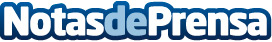 El presidente de SENER recibe dos nuevos reconocimientosJorge Sendagorta obtiene el premio empresarial Bizkaia Sarean por su trayectoria profesional y recibe, además, el título de cónsul de Bilbao de la Cámara de Comercio.Datos de contacto:SENERNota de prensa publicada en: https://www.notasdeprensa.es/el-presidente-de-sener-recibe-dos-nuevos_1 Categorias: Premios Otras Industrias http://www.notasdeprensa.es